特定農作業受委託契約書　受託者及び委託者は、この契約書の定めるところにより、特定農作業受委託契約を締結する。　この契約書は、２通作成して受託者及び委託者がそれぞれ１通を所持する。令和 ６ 年 ３ 月 １ 日第１条　委託者は、受託者に対し、別紙農作業委託リストに提示する農用地について、「農作業を委託する農作物」欄に記載した農作物の農作業を委託し、受託者はこれを受託する。第２条　委託者は、受託者に対し、前条に提示する農用地において生産、収穫された農産物の販売を委託し、受託者はこれを受託する。第３条　受託者は、第２条により委託者が受託者に販売を委託した農産物の販売収入のうち、委託者に別紙単価表に定める一定額を支払うものとする。第４条　本契約の有効期間は、令和 ６ 年 ４ 月 １ 日から、令和 ７ 年 ３ 月３１日までとする。第５条　委託者と受託者の間において、本契約書に記載された事項を変更する必要が生じた場合には、委託者、受託者協議のうえ変更することができるものとする。（別紙）農作業委託リスト単価表委託者委託者住　所鶴岡市○○○○○○氏　名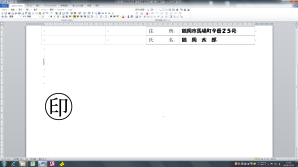 鶴　岡　二　郎電　話○○－○○○○受託者受託者住　所鶴岡市○○○○○○氏　名鶴　岡　一　郎電　話○○－○○○○耕地番号地名地番作付面積（㎡）作物名（水稲のみ記載）栽培方法・品種１0010馬場町　９－２５－（１）2,980枝豆２0020馬場町　９－２５－（２）2,970水稲慣行はえぬき作物名単価（円/10a）１枝豆○○○○２慣行　はえぬき○○○○